NGÂN HÀNG CÂU HỎI ÔN TẬP THI NÂNG BẬCCHỦ DỀ “NHỮNG HIỂU BIẾT VỀ SAO BẮC ĐẨU” ĐẲNG CẤP NB & HƯỚNG DƯƠNGVăn phòng CLB Sao Bắc Đẩu có địa chỉ và điện thoại là:Số 5 Đinh Tiên Hoàng, phường Bến Nghé, Quận 1 – TP. HCM. Điện thoại: (0283) 822 5540Số 5 Đinh Tiên Hoàng, phường Đa Kao, Quận 1 – TP. HCM. Điện thoại: (0283) 822 5540Số 5 Đinh Tiên Hoàng, phường Đa Kao, Quận 1 – TP. HCM. Điện thoại: 3.8 225 540.Số 5 Đinh Tiên Hoàng, phường Đa Kao, Quận 3 – TP. HCM. Điện thoại: 3.8 225 540.Khẩu hiệu của Tổng đoàn Sao Bắc Đẩu là:Dũng cảm – Yêu nước – Hào hiệp – Cao thượngCao thượng – Dũng cảm – Yêu nước – Hào hiệpYêu nước – Dũng cảm – Hào hiệp – Cao thượngVì tổ quốc Việt Nam giàu mạnh và văn minh – Thanh niên: Tiến!Văn phòng 2 Tổng đoàn Sao Bắc Đẩu có địa chỉ và điện thoại là:Số 4/12 Ấp 4, Xã Xuân Thới Thượng, Huyện Hóc Môn – Tp. Hcm.  Điện Thoại: 37 138 707.Số 4/12 Ấp 4, Xã Bà Điểm, Huyện Hóc Môn – Tp. Hcm. Điện Thoại: 38 225 450.Số 4/12 Ấp 4, Xã Xuân Thới Sơn, Huyện Hóc Môn – Tp. Hcm. Điện Thoại: 37 138 707.Số 4/12 Ấp 4, Xã Bà Điểm, Huyện Hóc Môn – TP. HCM. Điện thoại: 38 225 450..Năm 2017, Tổng đoàn Sao Bắc Đẩu TP. Hồ Chí Minh sẽ chào đón sinh nhật lần thứ:910 1112CLB Sao Bắc Đẩu có địa chỉ Website là:www.lendang.com  www.saobacdau.com.vn www. 360.yahoo.com/clb_saobacdau    clb_saobacdau@yahoo.com.vnCLB Sao Bắc Đẩu làm lễ ra mắt vào ngày tháng năm  nào? Tại đâu?29/6/2007, tại Công viên Gia Định29/7/2007, tại Công viên 30/408/8/2007, tại Công viên 30/4  08/8/2007, tại Công viên Tao Đàn  Các bài hát khi thực hiện nghi lễ chào cờ của Tổng đoàn Sao Bắc Đẩu:Quốc CaHội CaHành Khúc Sao Bắc ĐẩuCâu a, b, c đều đúngCLB Sao Bắc Đẩu chọn hình tượng con bướm làm biểu tượng là Linh Vật cao quý  bướm được xem luôn mang đến niềm vui đến mọi người. Bướm sống thành từng bầy đàn và có mặt mọi nơi từ rừng cây cho đến các vườn hoa ở công viên. Thành viên  CLB Sao Bắc Đẩu từ 6 tuổi trở lên cũng như những đàn Bướm. Những màu sắc hài hòa của bướm luôn tạo ra một sức sống mới, sự trẻ trung tươi sáng hồn nhiên năng động lạc quan yêu đời, yêu người. Hai cánh bướm được nâng nêu như người anh người chị giúp các em trong CLB để các em luôn tự tin, phấn đấu vươn lên để toả sáng. Qua quá trình lột xác hoá thân thành Bướm như hình ảnh từng thành viên CLB luôn vượt khó để trưởng thành, hoàn thiện, tự tin và tin tưởng con đường mà mình đã chọn theo phương châm “Yêu nước – Dũng Cảm – Hào hiệp – Cao thượng”.Là ý nghĩa chung: biểu tượng linh vật con bướm của CLB Sao Bắc ĐẩuLà ý nghĩa từng phần: biểu tượng linh vật con bướm của CLB Sao Bắc ĐẩuCâu a và b là đúngCâu a và b là saiNhạc và lời Bài hát “Hành Khúc Sao Bắc Đẩu” là của tác giả nào?Đặng Quốc Trương – Huỳnh Văn Toàn – Nguyễn Tri KhươngHuỳnh ToànNguyễn Tri KhươngĐặng Quốc Trương Thành viên tham gia CLB là những đoàn viên, hội viên, đội viên, Thanh thiếu niên yêu thích hoạt động kỹ năng từ 06 tuổi trở lên, tự nguyện, tự giác đăng ký tham gia sinh hoạt CLB.Đây là Điều 1 Điều lệ của CLB Sao Bắc Đẩu.Đây là Điều 2 Điều lệ của CLB Sao Bắc Đẩu.Đây là Điều 3 Điều lệ của CLB Sao Bắc Đẩu.Đây là Điều 4 Điều lệ của CLB Sao Bắc Đẩu.Tôi tên........là thành viên Chòm sao/ Nhóm Sao.......xin hứa thực hiện đúng Điều lệ CLB Sao Bắc Đẩu và hoàn thành tốt các nhiệm vụ được phân công, luôn giữ gìn uy tín, danh dự của cá nhân và CLB Sao Bắc Đẩu. Rất mong được sự giúp đỡ của các anh chị và các bạn. Trân trọng cảm ơn.Đây là lời cảm nhận của thành viên khi kết nạp.Đây là lời tuyên thệ của thành viên khi kết nạp.Đây là lời hứa của thành viên khi kết nạp Đây là lời phát biểu của thành viên khi tuyên thệ.Vinh dự là thành viên CLB Sao Bắc Đẩu, tôi tên: ……… trước cờ Tổ quốc và tập thể, Xin tuyên thệ  -  thực hiện tốt phương châm: “Yêu nước – Dũng cảm – Hào hiệp – Cao thượng”	Xin hứa! (1 lần)Đây là lời Tuyên thệ của thành viên thực hiện trước tập thể lúc trong lửa trại  hoặc Sinh nhật CLB.Đây là lời Tuyên hứa của thành viên thực hiện trước BCN & BHL lúc lửa trại tỉnh tâm hoặc Sinh nhật CLB.Đây là lời Tuyên thệ của thành viên thực hiện trước BCN & BHL lúc lửa trại tỉnh tâm.Đây là lời Tuyên hứa của thành viên thực hiện trước tập thể lúc lửa trại tỉnh tâm hoặc Sinh nhật CLB.Linh vật biểu trưng của Tổng đoàn Sao Bắc Đẩu TP. Hồ Chí Minh là:Con ongCon bướmCon sói	Ngôi saoTín hiệu chú ý và tập trung CLB Sao Bắc Đẩu là gì?T.EEE     T.AAA      T.DDD        T.TTTSao Bắc Đẩu nằm ở vị trí nào?Bắc bán cầuNam bán cầuCả 3 câu trên đều đúngTrên đường xích đạoThành tích cao nhất Tổng đoàn Sao Bắc Đẩu đã đạt được:Bằng khen Ủy Ban Hội LHTN Việt NamBằng khen Thủ Tướng Chính PhủBằng khen của Ủy Ban Nhân Dân Thành PhốBằng khen  Trung Ương Hội LHTN Việt Nam.Được sự hướng dẫn và cho phép của UB Hội LHTN TP. Hồ Chí Minh, CLB Sao Bắc Đẩu chính thức sinh hoạt tại Công viên Tao Đàn:12 / 2007  6 / 200711 / 20079 / 2007Tổng trưởng của Tổng đoàn Sao Bắc Đẩu TP. Hồ Chí Minh là:Anh Trần Nam Anh	Anh Huỳnh Văn ToànAnh Nguyễn Văn Hạnh PhúcAnh Cao Xuân VũThành viên danh dự đầu tiên của CLB Sao Bắc Đẩu:   Ngoại Trịnh Ngọc Dung   Nội Võ Thị Hoài Thu   Anh Trần Anh Tuấn   Anh Huỳnh Văn ToànBài hát “Sao Bắc Đẩu tình bạn” do ai sáng tác?Quốc Trương    Huỳnh Toàn     Tri Khương  Câu a và b đúngKhi hô khẩu hiệu hành động của Hội LHTN Việt Nam người hô phải:Luôn đứng trong thư thế nghiêm, khi hô “ tiến” vung cánh tay phải lên một lầnLuôn đứng tư thế nghiêmĐứng tự  do thoải mái.Tất cả đều đúng.Chào tay của Hội được thực hiện trong:Chào cờBáo cáoXã giaoTất cả đều đúngNgày 8/8/2007, CLB Sao Bắc Đẩu tổ chức họp Ban chủ nhiệm & Ban huấn luyện đầu tiên tại phòng họp Ủy ban Hội LHTN TP. Hồ Chí Minh và đã quyết định chọn ngày sinh nhật lần 1 của CLB Sao Bắc Đẩu là:Logo CLB Sao Bắc Đẩu có ý nghĩa chung là:A. Logo với những đường nét và màu sắc hài hòa, hình dáng thanh thoát, cùng những biểu trưng gần gũi thân thiện, giúp thành viên luôn nhớ và làm theo lời Bác.B. Logo với những đường nét và màu sắc hài hòa, hình dáng thanh thoát, cùng những biểu trưng gần gũi thân thiện, giúp thành viên luôn nhớ và thực hiện theo 5 điều Bác Hồ dạy.  C. Logo với những đường nét hài hòa và màu sắc rực rỡ, hình dáng mạnh mẽ, cùng những biểu trưng gần gũi thân thiện, giúp thành viên luôn nhớ và phấn đấu theo phương châm “Yêu nước – Dũng cảm – Hào hiệp – Cao thượng”D. Logo với những đường nét và màu sắc hài hòa, hình dáng thanh thoát, cùng những biểu trưng gần gũi thân thiện, giúp thành viên luôn nhớ và phấn đấu theo phương châm “Yêu nước – Dũng cảm – Hào hiệp – Cao thượng”Áo đồng phục CLB Sao Bắc Đẩu có ý nghĩa:A. Được thiết kế với chất liệu vải Kaki, màu Nâu, hai túi chìm, trên túi bên phải có 3 cái xếp li lớn dùng để đeo huy hiệu hoặc điểm móc cho các dây trang trí..., có 2 cầu vai được thiết kế 2 lớp có hai vòng vải ở mỗi bên tạo nét đặc trưng riêng của áo. Cầu vai đôi như anh và em, như sao và chòm sao, như chương trình rèn luyện nơ bướm và hướng dương. Áo tạo ra hình tượng sức mạnh, sự trang nghiêm thể hiện vai trò từng thành viên và là niềm tự hào khi gia nhập vào CLB.B. Được thiết kế với chất liệu vải Kaki, màu Ôliu-Xám, hai túi chìm, trên túi bên phải có 3 cái xếp li lớn dùng để đeo huy hiệu hoặc điểm móc cho các dây trang trí..., có 2 cầu vai được thiết kế 2 lớp có hai vòng vải ở mỗi bên tạo nét đặc trưng riêng của áo. Cầu vai đôi như anh và em, như sao và chòm sao, như chương trình rèn luyện nơ bướm và hướng dương. Áo tạo ra hình tượng sức mạnh, sự trang nghiêm thể hiện vai trò từng thành viên và là niềm tự hào khi gia nhập vào CLB.C. Được thiết kế với chất liệu vải Kaki, màu Ôliu-Xám, hai túi chìm, trên túi bên phải có 2 cái xếp li lớn dùng để đeo huy hiệu hoặc điểm móc cho các dây trang trí..., có 2 cầu vai được thiết kế 2 lớp có hai vòng vải ở mỗi bên tạo nét đặc trưng riêng của áo. Cầu vai đôi như anh và em, như sao và chòm sao, như chương trình rèn luyện nơ bướm và hướng dương. Áo tạo ra hình tượng sức mạnh, sự trang nghiêm thể hiện vai trò từng thành viên và là niềm tự hào khi gia nhập vào CLB.D. Được thiết kế với chất liệu vải Kaki, màu Ôliu-Xám, hai túi chìm, trên túi bên phải có 3 cái xếp li lớn dùng để đeo huy hiệu hoặc điểm móc cho các dây trang trí..., có 2 cầu vai được thiết kế 1 lớp có hai vòng vải ở mỗi bên tạo nét đặc trưng riêng của áo. Cầu vai như anh và em, như sao và chòm sao, như chương trình rèn luyện nơ bướm và hướng dương. Áo tạo ra hình tượng sức mạnh, sự trang nghiêm thể hiện vai trò từng thành viên và là niềm tự hào khi gia nhập vào CLB.Quần đồng phục CLB Sao Bắc Đẩu có ý nghĩa:A. Được thiết kế với chất liệu vải Kaki cùng màu áo, quần Nam kiểu quần lững, có 4 túi, phía trước là hai túi bầu, sau là hai túi hộp; Quần nữ kiểu giả vấy, có 3 túi chìm, phía trước 2 túi lớn, phía sau có một túi nhỏ. Kiểu dáng Quần được thiết kế rọn, phù hợp với Áo, tạo cảm giác thoải mái khi sinh hoạt tính năng động và tinh thần sẵn sàng tham gia thực hiện các công việc có ích cho xã hội, gia đình, bản thân và câu lạc bộ.B. Được thiết kế với chất liệu vải Kaki cùng màu áo, quần Nam kiểu quần lững, có 2 túi phía trước là hai túi bầu; Quần nữ kiểu giả vấy, có 3 túi chìm, phía trước 2 túi lớn, phía sau có một túi nhỏ. Kiểu dáng Quần được thiết kế rọn, phù hợp với Áo, tạo cảm giác thoải mái khi sinh hoạt tính năng động và tinh thần sẵn sàng tham gia thực hiện các công việc có ích cho xã hội, gia đình, bản thân và câu lạc bộ.C. Được thiết kế với chất liệu vải Kaki cùng màu áo, quần Nam kiểu quần lững, có 4 túi, phía trước là hai túi bầu, sau là hai túi hộp; Quần nữ kiểu giả vấy, có 1 túi chìm nhỏ phía sau. Kiểu dáng Quần được thiết kế rọn, phù hợp với Áo, tạo cảm giác thoải mái khi sinh hoạt tính năng động và tinh thần sẵn sàng tham gia thực hiện các công việc có ích cho xã hội, gia đình, bản thân và câu lạc bộ.D. Được thiết kế với chất liệu vải Kate Sill cùng màu áo, quần Nam kiểu quần lững, có 4 túi, phía trước là hai túi bầu, sau là hai túi hộp; Quần nữ kiểu giả vấy, có 3 túi chìm, phía trước 2 túi lớn, phía sau có một túi nhỏ. Kiểu dáng Quần được thiết kế rọn, phù hợp với Áo, tạo cảm giác thoải mái khi sinh hoạt tính năng động và tinh thần sẵn sàng tham gia thực hiện các công việc có ích cho xã hội, gia đình, bản thân và câu lạc bộ.Nón đồng phục CLB Sao Bắc Đẩu là nón bê rê, nón có ý nghĩa:A. Nón có hình dạng bầu dục và màu đen: Hình bầu dục, dáng nghiêng đội lệch sang bên phải 10 độ trông rất đẹp mắt và trẻ trung và nói lên sự hòan thiện của mỗi thành viên, màu đen của nón tạo nên sự  mạnh mẽ và tự tin.B. Nón có hình dạng tròn và màu đen: Hình tròn, dáng nghiêng đội lệch sang bên phải 10 độ trông rất đẹp mắt và trẻ trung và nói lên sự hòan thiện của mỗi thành viên, màu đen của nón tạo nên sự mạnh mẽ và tự tin.C. Nón có hình dạng tròn và màu xám: Hình tròn, dáng nghiêng đội lệch sang bên phải 10 độ trông rất đẹp mắt và trẻ trung và nói lên sự hòan thiện của mỗi thành viên, màu đen của nón tạo nên sự  mạnh mẽ và tự tin.D. Nón có hình dạng tròn và màu đen: Hình tròn, dáng nghiêng đội lệch sang bên trái 10 độ trông rất đẹp mắt và trẻ trung và nói lên sự hòan thiện của mỗi thành viên, màu đen của nón tạo nên sự  mạnh mẽ và tự tin.Đồng phục thành viên CLB Sao Bắc Đẩu có ý nghĩa chung là:A. Thành viên mặc đồng phục khi đi sinh hoạt sẽ cảm thấy tự tin và năng động cùng với các cấp bậc và dây trang trí mang trên đồng phục là niềm vinh dự cho mỗi thành viên. Thành viên mặc đồng phục đi sinh hoạt là niềm hạnh phúc và tự hào. Nói lên ý thức tuân thủ kỷ luật của CLB, yêu mến đồng đội và mọi người, yêu mến CLB, tổ chức Hội LHTN Việt Nam và Tổ quốc khi Chào cờ, khi xã giao. Luôn luôn tâm niệm phấn đấu cống hiến và trưởng thành cùng câu lạc bộ với phương châm: “ YÊU NƯỚC _DŨNG CẢM_HÀO HIỆP_CAO THƯỢNG”.B. Thành viên mặc đồng phục khi đi sinh hoạt sẽ cảm thấy vui tươi, thoải mái, cùng với các cấp bậc và dây trang trí mang trên đồng phục là niềm tự hào cho mỗi thành viên. Thành viên mặc đồng phục đi sinh hoạt là niềm hạnh phúc và tự hào. Nói lên ý thức tuân thủ kỷ luật của CLB, yêu mến đồng đội và mọi người, yêu mến CLB, tổ chức Hội LHTN Việt Nam và Tổ quốc khi Chào cờ, khi xã giao. Luôn luôn tâm niệm phấn đấu cống hiến và trưởng thành cùng câu lạc bộ với phương châm: “ YÊU NƯỚC _DŨNG CẢM_HÀO HIỆP_CAO THƯỢNG”.C. Thành viên mặc đồng phục khi đi sinh hoạt sẽ cảm thấy tự hào cùng với các cấp bậc và dây trang trí mang trên đồng phục là niềm vinh dự cho mỗi thành viên. Thành viên mặc đồng phục là niềm hạnh phúc. Nói lên ý thức tuân thủ kỷ luật của CLB, yêu mến đồng đội và mọi người, yêu mến CLB, tổ chức Hội LHTN Việt Nam và Tổ quốc khi Chào cờ, khi xã giao. Luôn luôn tâm niệm phấn đấu cống hiến và trưởng thành cùng câu lạc bộ với phương châm: “ YÊU NƯỚC _DŨNG CẢM_HÀO HIỆP_CAO THƯỢNG”.D. Thành viên mặc đồng phục khi đi sinh hoạt sẽ cảm thấy tự tin và năng động cùng với các huy hiệu là niềm vinh dự cho mỗi thành viên. Thành viên mặc đồng phục đi sinh hoạt là niềm hạnh phúc và tự hào. Nói lên ý thức tuân thủ kỷ luật của CLB, yêu mến đồng đội và mọi người, yêu mến CLB, tổ chức Hội LHTN Việt Nam và Tổ quốc khi Chào cờ, khi xã giao. Luôn luôn tâm niệm phấn đấu cống hiến và trưởng thành cùng câu lạc bộ với phương châm: “ YÊU NƯỚC _DŨNG CẢM_HÀO HIỆP_CAO THƯỢNG”.Dây đeo “Hoa Hướng Dương” gồm có các phần:A. Bốn tua dây, nút cúc áo, nút “Hoa Hướng Dương”, viên ngọc ở giữa nút “Hoa Hướng Dương”, vòng dây đeo, màu sắc và các phụ liệu.B. Bốn tua dây, nút nấm đấm khỉ, nút “Hoa Hướng Dương”, viên ngọc ở giữa nút “Hoa Hướng Dương”, vòng dây đeo, màu sắc và các phụ liệu.C. Bốn tua dây, nút cúc tâm, nút “Hoa Hướng Dương”, viên ngọc ở giữa nút “Hoa Hướng Dương”, vòng dây đeo, màu sắc.D. Bốn tua dây, nút cúc tâm, nút “Hoa Hướng Dương”, viên ngọc ở giữa nút “Hoa Hướng Dương”, vòng dây đeo, màu sắc và các phụ liệu.Dây đeo “Hoa Hướng Dương” có ý nghĩa là:A. Dây đeo Hoa Hướng Dương thể hiện sự đoàn kết và cùng chung nắm tay “Đoàn kết xây dựng và cùng phát triển”. Mỗi thành viên là một nhân tố, nhân tài luôn hướng đến lý tưởng của Bác Hồ để phấn đấu rèn đức luyện tài xây dựng đất nước Việt Nam giàu mạnh, luôn hướng đến sự hoàn thiện để xây dựng CLB phát triển vững mạnh. Thành viên khi đeo dây Hoa Hướng Dương đi sinh hoạt sẽ cảm thấy tự tin, nêu cao danh dự và luôn tâm niệm với phương châm  “Yêu nước – Dũng cảm – Hào Hiệp – Cao thượng”.B. Dây đeo Hoa Hướng Dương thể hiện sự đoàn kết và cùng chung nắm tay “Đoàn kết xây dựng và cùng phát triển”. Mỗi thành viên là một nhân tố, nhân tài luôn hướng đến lý tưởng của Bác Hồ để phấn đấu rèn đức luyện tài xây dựng đất nước Việt Nam giàu mạnh, luôn hướng đến sự hoàn thiện để xây dựng CLB phát triển vững mạnh. Thành viên khi đeo dây Hoa Hướng Dương đi sinh hoạt sẽ cảm thấy vui ve, thoải mái và tâm niệm với phương châm  “Yêu nước – Dũng cảm – Hào Hiệp – Cao thượng”.C. Dây đeo Hoa Hướng Dương thể hiện sự đoàn kết hội tụ anh em từ bốn phương trời gặp nhau và cùng chung nắm tay “Đoàn kết xây dựng và cùng phát triển”. Thành viên khi đeo dây Hoa Hướng Dương đi sinh hoạt sẽ cảm thấy tự tin, nêu cao danh dự và luôn tâm niệm với phương châm  “Yêu nước – Dũng cảm – Hào Hiệp – Cao thượng”.D. Dây đeo Hoa Hướng Dương thể hiện sự đoàn kết hội tụ anh em từ bốn phương trời gặp nhau và cùng chung nắm tay “Đoàn kết xây dựng và cùng phát triển”. Mỗi thành viên là một nhân tố, nhân tài luôn hướng đến lý tưởng của Bác Hồ để phấn đấu rèn đức luyện tài xây dựng đất nước Việt Nam giàu mạnh, luôn hướng đến sự hoàn thiện để xây dựng CLB phát triển vững mạnh. Thành viên khi đeo dây Hoa Hướng Dương đi sinh hoạt sẽ cảm thấy tự tin, nêu cao danh dự và luôn tâm niệm với phương châm  “Yêu nước – Dũng cảm – Hào Hiệp – Cao thượng”.Linh vật Bướm của CLB Sao Bắc Đẩu có ý nghĩa :A. CLB Sao Bắc Đẩu chọn hình tượng con bướm làm biểu tượng là Linh Vật cao quý  bướm được xem luôn mang đến niềm vui đến mọi người. Bướm sống thành từng bầy đàn và có mặt mọi nơi từ rừng cây cho đến các vườn hoa ở công viên. Những màu sắc hài hòa của bướm luôn tạo ra một sức sống mới, sự trẻ trung tươi sáng hồn nhiên năng động lạc quan yêu đời, yêu người. Hai cánh bướm được nâng nêu như người anh người chị giúp các em trong CLB để các em luôn tự tin, phấn đấu vươn lên để toả sáng. Qua quá trình lột xác hoá thân thành Bướm như hình ảnh từng thành viên CLB luôn vượt khó để trưởng thành, hoàn thiện, tự tin và tin tưởng con đường mà mình đã chọn theo phương châm “Yêu nước – Dũng Cảm – Hào hiệp – Cao thượng”.B. CLB Sao Bắc Đẩu chọn hình tượng con bướm làm biểu tượng là Linh Vật cao quý  bướm được xem luôn mang đến niềm vui đến mọi người. Bướm sống thành từng bầy đàn và có mặt mọi nơi từ rừng cây cho đến các vườn hoa ở công viên. Những màu sắc hài hòa của bướm luôn tạo ra một sức sống mới, sự trẻ trung tươi sáng hồn nhiên năng động lạc quan yêu đời, yêu người. Qua quá trình lột xác hoá thân thành Bướm như hình ảnh từng thành viên CLB luôn vượt khó để trưởng thành, hoàn thiện, tự tin và tin tưởng con đường mà mình đã chọn theo phương châm “Yêu nước – Dũng Cảm – Hào hiệp – Cao thượng”.C. CLB Sao Bắc Đẩu chọn hình tượng con bướm làm biểu tượng là Linh Vật cao quý  bướm được xem luôn mang đến niềm vui đến mọi người. Bướm sống thành từng bầy đàn và có mặt mọi nơi từ rừng cây cho đến các vườn hoa ở công viên. Thành viên  CLB Sao Bắc Đẩu từ 6 tuổi trở lên cũng như những đàn Bướm. Những màu sắc hài hòa của bướm luôn tạo ra một sức sống mới, sự trẻ trung tươi sáng hồn nhiên năng động lạc quan yêu đời, yêu người. Hai cánh bướm được nâng nêu như người anh người chị giúp các em trong CLB để các em luôn tự tin, phấn đấu vươn lên để toả sáng. Qua quá trình lột xác hoá thân thành Bướm như hình ảnh từng thành viên CLB luôn vượt khó để trưởng thành, hoàn thiện, tự tin và tin tưởng con đường mà mình đã chọn theo phương châm “Yêu nước – Dũng Cảm – Hào hiệp – Cao thượng”.D. CLB Sao Bắc Đẩu chọn hình tượng con bướm làm biểu tượng là Linh Vật cao quý  bướm được xem luôn mang đến niềm vui đến mọi người. Bướm sống thành từng bầy đàn và có mặt mọi nơi từ rừng cây cho đến các vườn hoa ở công viên. Thành viên  CLB Sao Bắc Đẩu từ 6 tuổi trở lên cũng như những đàn Bướm. Những màu sắc hài hòa của bướm luôn tạo ra một sức sống mới, sự trẻ trung tươi sáng hồn nhiên năng động lạc quan yêu đời, yêu người. Qua quá trình lột xác hoá thân thành Bướm như hình ảnh từng thành viên CLB luôn vượt khó để trưởng thành, hoàn thiện, tự tin và tin tưởng con đường mà mình đã chọn theo phương châm “Yêu nước – Dũng Cảm – Hào hiệp – Cao thượng”.Điều 1 Điều lệ CLB Sao Bắc Đẩu có nội dung:A. Thành viên tham gia CLB là những Thanh thiếu niên yêu thích hoạt động ngoài trời từ 06 tuổi trở lên, tự nguyện, tự giác đăng ký tham gia sinh hoạt CLB.B. Thành viên tham gia CLB là những đoàn viên, hội viên, đội viên, Thanh thiếu niên yêu thích hoạt động kỹ năng từ 06 tuổi trở lên, tự nguyện, tự giác đăng ký tham gia sinh hoạt CLB.C. Thành viên tham gia CLB là những đoàn viên, hội viên, đội viên, Thanh thiếu niên yêu thích hoạt động kỹ năng từ 16 tuổi trở lên, tự nguyện, tự giác đăng ký tham gia sinh hoạt CLB.D. Thành viên tham gia CLB là những đoàn viên, hội viên, đội viên, Thanh thiếu niên yêu thích hoạt động kỹ năng từ 06 tuổi trở lean đến đăng ký tham gia sinh hoạt CLB.Lời hứa của thành viên lúc kết nạp có nội dung mẫu :A. Tôi tên........là thành viên Chòm sao/ Nhóm Sao.......xin hứa thực hiện đúng Điều lệ CLB Sao Bắc Đẩu và hoàn thành tốt các nhiệm vụ được phân công, luôn giữ gìn uy tín, danh dự của cá nhân và CLB Sao Bắc Đẩu. Rất mong được sự giúp đỡ của các anh chị và các bạn. Trân trọng cảm ơn.B. Tôi tên.............là thành viên Chòm sao/ Nhóm Sao..............xin hứa thực hiện đúng Điều lệ Sao Bắc Đẩu và hoàn thành tốt các nhiệm vụ được phân công, luôn giữ gìn uy tín, danh dự của cá nhân và Sao Bắc Đẩu. Rất mong được sự giúp đỡ của các anh chị và các bạn. Trân trọng cảm ơn.C. Tôi tên.............là thành viên Chòm sao/ Nhóm Sao..............xin hứa thực hiện đúng Điều lệ CLB Sao Bắc Đẩu và hoàn thành tốt các nhiệm vụ được phân công. Rất mong được sự giúp đỡ của các anh chị và các bạn. D. Không có nội dung mẫu Lời tuyên thệ của thành viên thực hiện trước BCN & BHL lúc Lửa trại tỉnh tâm, Sinh nhật của CLB Sao Bắc Đẩu có nội dung mẫu :A.Vinh dự là thành viên Sao Bắc Đẩu, tôi tên: ……… trước cờ và tập thể, Xin tuyên thệ  -  thực hiện tốt phương châm: “Yêu nước – Dũng cảm – Hào hiệp – Cao thượng”	Xin hứa! (1 lần)B. Vinh dự là thành viên CLB Sao Bắc Đẩu, tôi tên: ……… trước cờ Tổ quốc và tập thể, Xin thực hiện tốt phương châm: “Yêu nước – Dũng cảm – Hào hiệp – Cao thượng”	Xin hứa! (1 lần)C. Vinh dự là thành viên CLB Sao Bắc Đẩu, tôi tên: ……… trước cờ Sao Bắc Đẩu và tập thể, Xin tuyên thệ  -  thực hiện tốt phương châm: “Yêu nước – Dũng cảm – Hào hiệp – Cao thượng”	Xin hứa! (1 lần)D. Vinh dự là thành viên CLB Sao Bắc Đẩu, tôi tên: ……… trước cờ Tổ quốc và tập thể, Xin tuyên thệ  -  thực hiện tốt phương châm: “Yêu nước – Dũng cảm – Hào hiệp – Cao thượng”	Xin hứa! (1 lần)Chữ “Sao Bắc Đẩu” trong Logo của CLB Sao Bắc Đẩu có nghĩa là:Tên gọi đầy đủ của Câu lạc bộ,  vì  sao sáng nhất ở phương Nam, ngôi sao dẫn đường, định hướng cho thành viên luôn sống tốt, sống đẹp và có ích cho xã hội.Tên gọi đầy đủ của Câu lạc bộ,  vì  sao sáng nhất ở phương Đông, ngôi sao dẫn đường, định hướng cho thành viên luôn sống tốt, sống đẹp và có ích cho xã hội.Tên gọi đầy đủ của Câu lạc bộ,  vì  sao ở phương Bắc, ngôi sao dẫn đường, định hướng cho thành viên luôn “yêu nước, dũng cảm, hào hiệp, cao thượng”.Tên gọi đầy đủ của Câu lạc bộ,  vì  sao sáng nhất ở phương Bắc, ngôi sao dẫn đường, định hướng cho thành viên luôn sống tốt, sống đẹp và có ích cho xã hội.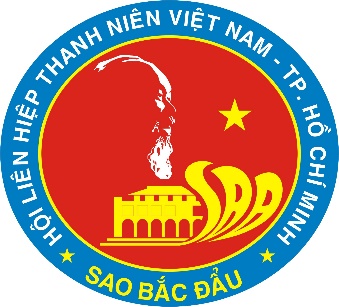 SassssHọ và tên:…………………………………......Chòm sao – sao:………………………………Số báo danh:…………………………………..Điểm:…………………………………………..